STALMINE-WITH-STAYNALL PARISH COUNCIL6 April 2021The next meeting of Stalmine-with-Staynall Parish Council is on Tuesday 13 April at 7.00pm via Zoom video conference. Joining instructions will be sent out under separate cover. 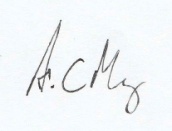 Alison MayClerk to the CouncilA G E N D A1	Apologies for absence2	Declaration of interests and dispensations3	Minutes of the last meeting4	Public participation When dealing with public participation there is no obligation to respond immediately to comments made. Members of the public are reminded that only items on the agenda should be raised at the meeting. Any other items should be raised outside the meeting either with a councillor or with the clerk. The Chairman will ask councillors to agree to adjourn the meeting to allow non-councillors to speak and will reconvene the meeting on the conclusion of public participation.5	PlanningApplication Number: 21/00276/FULProposal: Erection of a self-build dwelling using existing access with supportingsection 106 planning obligation relinquishing the lawful developmentuse of land adjacent to the site for stationing of caravan for residentialpurposesLocation: Torbant Lodge Brick House Lane Hambleton Poulton-Le-FyldeLancashireApplication Number: 21/00296/FULProposal: Erection of 6 detached dwellings with associated access road,landscaping and parkingLocation: Land to The Rear of Ash Lea Farm Carr End Lane Stalmine-With-Staynall Poulton-Le-FyldeApplication Number: 21/00333/FULProposal: Erection of a replacement dwelling (following demolition of an existingdwelling)Location: Rosy Nook Staynall Lane Hambleton Poulton-Le-Fylde Lancashire6	Finance7	Volunteers’ policy8	Future meeting arrangements9	Consultation on remote meetings10	Footpath signage11	Woodland signage12	Woodland survey13	Pond survey14	Queen’s 70th Jubilee 2022ITEMS FOR INFORMATION ONLY15	Reports from outside bodies/councils16	Clerk’s report (enclosed)17	Questions for councillors18	Date and time of next meetingCouncillors are asked to raise matters to be included on the agenda for the next meeting of the Parish Council either at the meeting or by notifying the clerk at least 10 days prior to the next meeting (Thursday 22 April at the latest), with a summary of the reason for raising the matter. The next meeting of the Parish Council will be on Tuesday 4 May 2021 at 7.00pm via Zoom.